2019 AAU Georgia State Championships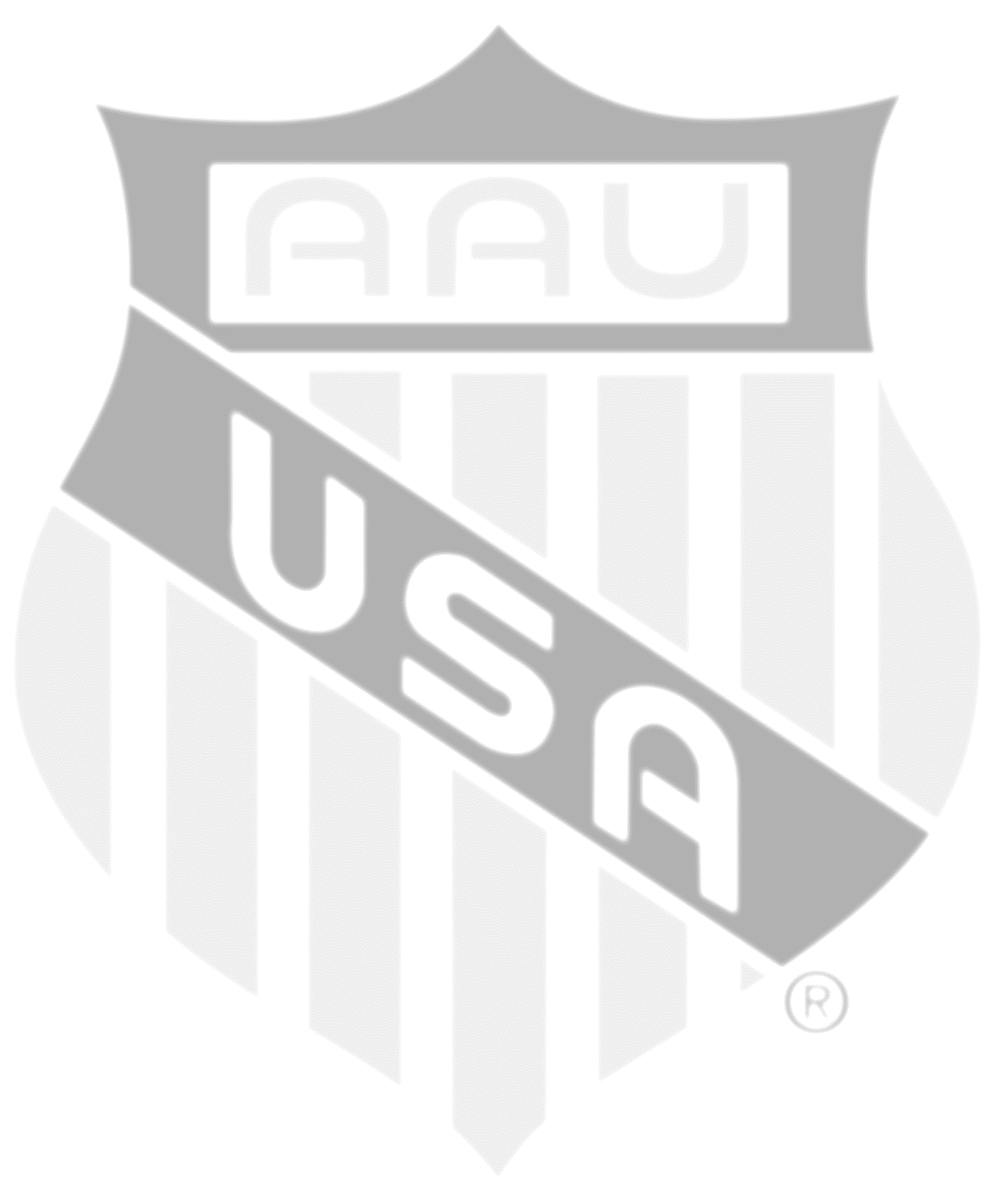 April 27, 2019- Hosted by Brunswick Riptide Wrestling Club @ Brunswick High School3885 Altama Ave. Brunswick GA  31520Cost*$20 entry per wrestler***$15 entry per wrestler for teams with 10 or more*****$10 Entry for 2019 State Placers*******2019 High School State Champions Enter for FREE****TimeWrestling starts at 10:00 amAdmission$10 Family*$5 Individual*$3 Student ContactTom Bartolotta c: 912-248-0905 e: Thomas.Bartolotta@glynn.k12.ga.usLarry Insalaco c: 912-663-8344 e: Lawrence.Insalaco@glynn.k12.ga.usAwardsTop 6 placers in each weight class and division will earn medalsVarsity Champions will receive a custom singletAge Groups and Weight ClassesPlease Note There will be no weight allowance - wrestlers must make scratch weight!Middle School 75, 80, 85, 90, 95, 102, 110, 117, 125, 132, 140, 150, 160, 175, 195, 220, 275Junior Varsity 106, 113, 120, 126, 132, 138, 145, 152, 160, 170, 182, 195, 220, 285Varsity 106, 113, 120, 126, 132, 138, 145, 152, 160, 170, 182, 195, 220, 285Weigh-In ProceduresFriday April 26th (6 PM - 10 PM) STRONGLY RECOMMENDED and Saturday April 28th (7 AM - 8 AM)Important Information: ➢ Wrestlers must Pre-Register at:  Trackwrestling “2019 AAU Georgia State Championships” https://www.trackwrestling.com/tw/opentournaments/VerifyPassword.jsp?tournamentId=409404132➢ Registration closes on April 25th at 9:00 PM.  ➢ All Payments at Weigh-ins “Cash Only”➢ Weight classes may be combined to maximize matches. ➢ All participants and coaches must have a current AAU membership. ➢ AAU Membership can be obtained at www.aausports.org ➢ This is an IBT tournament (6 entries or fewer will be converted to round robin). ➢ Tournament will run on 6-10 mats, and all matches will be 1:30, 1:30, 1:30. ➢ Note: This tournament is OPEN to out of state AAU members as well This event is licensed by the Amateur Athletic Union of the U.S, Inc. All participants must have a current AAU membership. AAU membership may not be included as part of the entry fee to the event. AAU Youth Athlete membership must be obtained before the competition begins. BE PREPARED! Adult and Non Athlete memberships are no longer instant and cannot be applied for at event. Please allow at least 10 days for membership to be processed. Participants are encouraged to visit the AAU website www.aausports.org to obtain their membership.